Dags. 23. október 2019							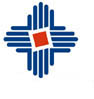 Vísað er til frumvarps í vinnslu sem felur í sér breytingu á ýmsum lögum til einföldunar regluverks.  Í frumvarpinu eru m.a. lagðar til breytingar á lögum um verslunaratvinnu, iðnaðarlögum og lögum um samvinnufélögum, auk þess sem lagt er til að fjölmörg lög falli úr gildi.Samiðn hefur ekki haft tök á yfirgripsmikilli yfirferð á umræddu frumvarpi en ljóst er að þar eru tilgreindar ýmsar breytingar sem hafa áhrif á starfsemi ýmissa starfsstétta, m.a. iðnaðarmanna og þeirrra sem stunda viðskipta með bifreiðar.Samiðn vill árétta að mikilvægt er að vanda þarf verulega til verka þegar slíkar breytingar eru lagðar til og áskilur sér rétt að koma að efnislegum athugasemdum þegar og ef umrætt frumvarp verður lagt fram af Atvinnuvega- og nýsköpunarráðherra á Alþingi.Loks vill Samiðn taka fram að félagið er reiðbúið til umræðna varðandi allar þær breytingar sem varða þá félagsmenn sem Samiðn er málsvari fyrir, hvort sem þær eru tilgreindar í umræddum frumvarpi sem er í vinnslu eða aðrar.Fyrir hönd SamiðnarElmar Hallgríms Hallgrímsson, framkvæmdastjóri